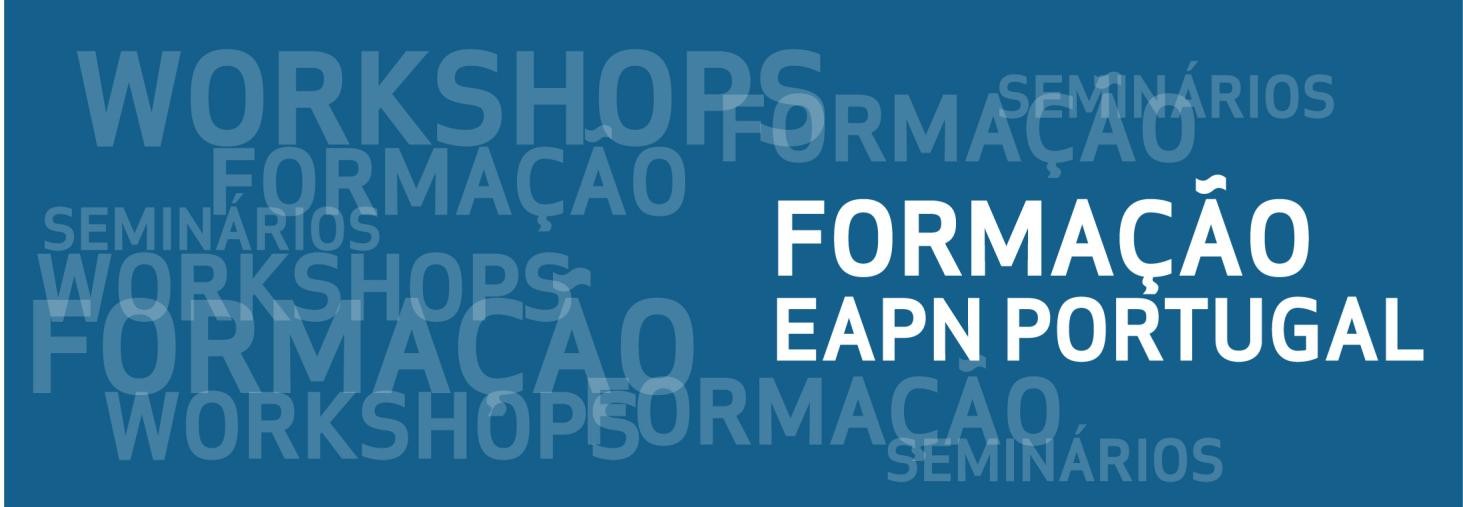 AÇÃO DE FORMAÇÃOA importância das Visitas Domiciliárias na Prestação de Cuidados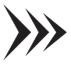 Todos os profissionais envolvidos devem ter o conhecimento sobre o indivíduo (contexto de vida, meio ambiente, condições de habitação, relações afetivo-sociais da família), para possibilitar a prestação da assistência e para facilitar a adaptação do planeamento de acordo com os recursos que a família dispõe, para obter melhor relacionamento do grupo familiar com o profissional, por ser sigiloso e menos formal e para ter maior liberdade para expor os mais variados problemas.CONTEÚDOS PROGRAMÁTICOSA importância das visitas domiciliárias na qualidade dos serviços prestados aos utentes: desafios e potencialidades.Caracterização dos cuidadores Informais: perfil do cuidador, perfis de comunicação.Impacto na prestação de cuidados. Stress e Sobrecarga do cuidador.Estratégias de comunicação e gestão do stress no âmbito da prestação de cuidados no domicílio.Boas práticas na relação com utentes e cuidadores informaisBoas Práticas no planeamento, execução e avaliação das visitas domiciliáriasOBJETIVO GERALSensibilizar para a importância das visitas domiciliárias na qualidade dos serviços prestados ao utente.OBJETIVOS ESPECÍFICOSSensibilizar sobre as boas práticas no planeamento, execução e avaliação das visitas domiciliárias.Identificar os diferentes perfis de comunicação e como estes influenciam a relação na prestação dos cuidados.Sensibilizar sobre as boas práticas na relação com o utente e cuidadores informais, no domicílio.Refletir sobre a intervenção dos cuidadores informais no domicílio na gestão do stress e sobrecarga familiar.METODOLOGIAS DE FORMAÇÃO E AVALIAÇÃOMetodologias expositivas e participativas. Brainstorming: Role Playing, visualização de vídeos. Avaliação contínua dos/as formandos/as e realização de exercícios.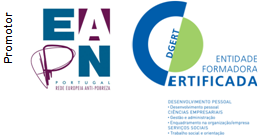 DIAS 14/15 Maio 2019HORÁRIO 10h00 / 13h00 :: 14h30 / 17h30 DURAÇÃO 12 horasLOCAL EAPN Viana do Castelo – Rua Salvato Feijó - Torre Active Center, 1º Andar Loja AA Viana CasteloINSCRIÇÃO Associados/as da EAPN Portugal: 30€ // Não associados/as: 50€PÚBLICO-ALVO Directores Técnicos, Animadores, Ajudantes de Acção Directa; Estudantes de serviço social ÁREA DE FORMAÇÃO 762 - Trabalho Social e OrientaçãoMODALIDADE DE FORMAÇÃO Formação contínua de actualização FORMA DE ORGANIZAÇÃO Formação presencialCRITÉRIOS DE SELEÇÃO Prioridade a associados/as da EAPN Portugal // Número de ordem de recepção da inscriçãoCERTIFICADO DE FORMAÇÃO Presença obrigatória em pelo menos 80% do total da duração da acção e aproveitamento no final da formaçãoFORMADORA Filipa Barreiros.Mestre em Psicologia Clínica e da Saúde, pela Faculdade de Psicologia e Ciências da Educação da Universidade de Lisboa, dedicou parte do seu percurso profissional à intervenção comunitária, na área da infância e juventude e com seniores, em organizações do terceiro sector. O seu interesse e motivação pelo “Envelhecimento”, fez com que continuasse a investir na sua formação académica, tendo em 2014 concluído o Mestrado em Saúde e Envelhecimento, na Faculdade de Ciências Médicas da Universidade Nova de Lisboa. Desde 2012 tem colaborado em projectos de investigação, nomeadamente sobre a prevalência das perturbações neuropsiquiátricas do idoso e o acesso a cuidados formais na demência.INFORMAÇÕES E INSCRIÇÕES A ficha de inscrição (em anexo) deve ser preenchida e devolvida até 7 maio 2019!Após a confirmação da sua inscrição, o pagamento deve ser efectuado, por transferência bancária, até 7 maio 2019. Até 7 maio 2019 deve enviar o comprovativo do pagamento para: vianadocastelo@eapn.pt